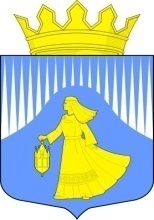 РЕСПУБЛИКА КАРЕЛИЯ  Администрация Лоухского муниципального  района186660 Республика Карелия п. Лоухи ул. Советская д.27 Тел. (8 81439) 5-14-90 факс 5-16-87, louhiadm@yandex.ru В 4 квартале 2023 году формировалась и велась база данных обращений граждан. В целях устранения причин и условий, способствующих повышению активности обращений граждан, Главой Администрации Лоухского муниципального района организован прием граждан по личным вопросам и представителей организации. По мере необходимости, ведется предварительная запись граждан на личный прием.  В целях скорейшего решения интересующих вопросов, граждане обращаются в Администрацию при помощи Интернет ресурсов, по форме обратной связи. Граждане имеют возможность обращаться к руководителям и специалистам органов местного самоуправления при помощи телефонной связи. Главой Лоухского муниципального района совместно с представителями Администрации Лоухского муниципального района организуются выезды в поселения для решения местных вопросов. Еженедельно проводятся личные встречи Главы Администрации Лоухского муниципального района или представителей Администрации с гражданами, в частности с членами семей участников специальной военной операции.21 октября 2023 года был организован и проведен День единого приема граждан и представителей организаций в Администрации Лоухского муниципального района. Информирование граждан о проведении Дня единого приема граждан и представителей организаций  осуществлялось на официальном Интернет-сайте Администрации, на информационных стендах. Приняло участие 7 человек. По всем вопросам даны разъяснения как устно, так и в письменной форме. За 4 квартал 2023 года в  органы местного самоуправления Лоухского муниципального района поступило 182 обращения от граждан. Из них от Администрации Главы Республики Карелия – 8 обращений, из Администрации Президента Российской Федерации - 3 обращения. Тематика  обращений: -о содержании автомобильных дорог местного значения – 11- о предоставлении жилого помещения (в т.ч. заключение договоров социального найма) - 6  - по вопросам содержания дорог – 9- по вопросам жилищно-коммунального хозяйства - 129 - о переселение из Районов Крайнего Севера и приравненных к ним местностям – 4- предоставление справок, разрешений (опека и попечительство) - 5 - получение разрешения на спил зеленых насаждений  - 1- предоставление земельных участков – 2- об обращении с животными без владельцев - 2- иные вопросы - 13Приложение 1Таблица 1. Количество обращений граждан, поступивших в органы местного самоуправления                            Лоухского  муниципального района за  4 квартал 2023 года, и общее количество вопросов, решение которых входит в компетенцию соответствующего органа местного самоуправления, содержащихся в данных обращениях.Орган местного самоуправленияКоличество обращений граждан, поступивших за IV квартал Количество обращений граждан, поступивших за IV квартал Количество обращений граждан, поступивших за IV квартал Количество вопросов, решение которых входит в компетенцию, содержащихся в обращенияхКоличество вопросов, решение которых входит в компетенцию, содержащихся в обращенияхКоличество вопросов, решение которых входит в компетенцию, содержащихся в обращенияхРезультаты рассмотрения вопросов, содержащихся в обращениях (количество)Результаты рассмотрения вопросов, содержащихся в обращениях (количество)Результаты рассмотрения вопросов, содержащихся в обращениях (количество)Результаты рассмотрения вопросов, содержащихся в обращениях (количество)Орган местного самоуправленияВсего:В том числе из Администрации Главы Республики Карелия:В том числе из Администрации Главы Республики Карелия:Всего:В том числе из Администрации Главы Республики Карелия:В том числе из Администрации Главы Республики Карелия:Поддержано:Поддержано:Не поддержано:Разъяснено:Орган местного самоуправленияВсего:В том числе из Администрации Главы Республики Карелия:В том числе из Администрации Главы Республики Карелия:Всего:В том числе из Администрации Главы Республики Карелия:В том числе из Администрации Главы Республики Карелия:Всего:В том числе меры приняты:Не поддержано:Разъяснено:Орган местного самоуправленияВсего:Всего:В том числе из Администрации Президента Российской ФедерацииВсего:Всего:В том числе из Администрации Президента Российской ФедерацииВсего:В том числе меры приняты:Не поддержано:Разъяснено:Администрация Лоухского муниципального района120831208312043176Администрация Чупинского городского поселения1500150015708Администрация Пяозерского городского поселения1500150015609Администрация  Плотинского  сельского поселения1001001001Администрация Амбарнского  сельского поселения16001600166010Администрация Малиновараккского   сельского поселения 7007007205 Администрация  Кестеньгского  сельского поселения8008008305